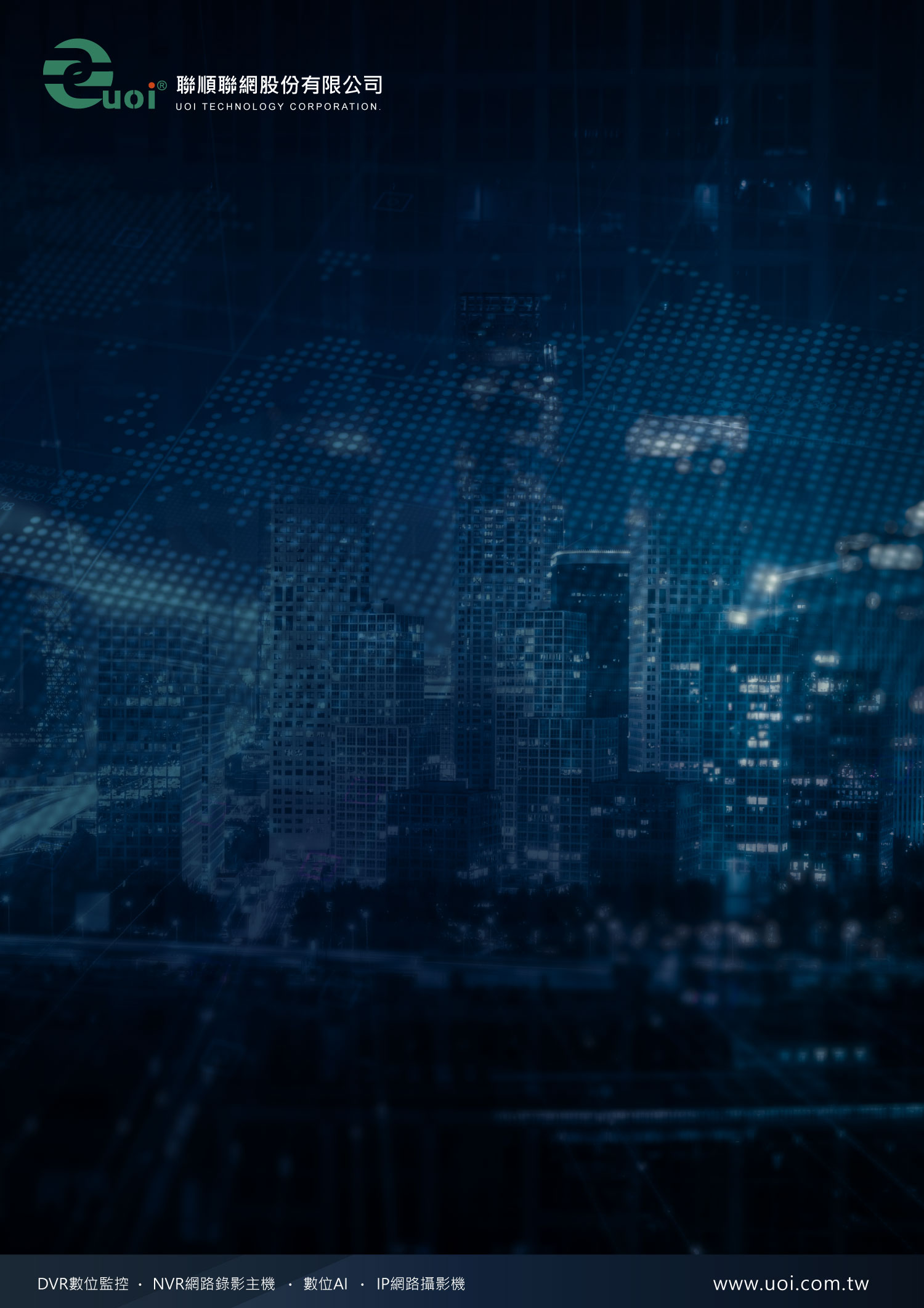 –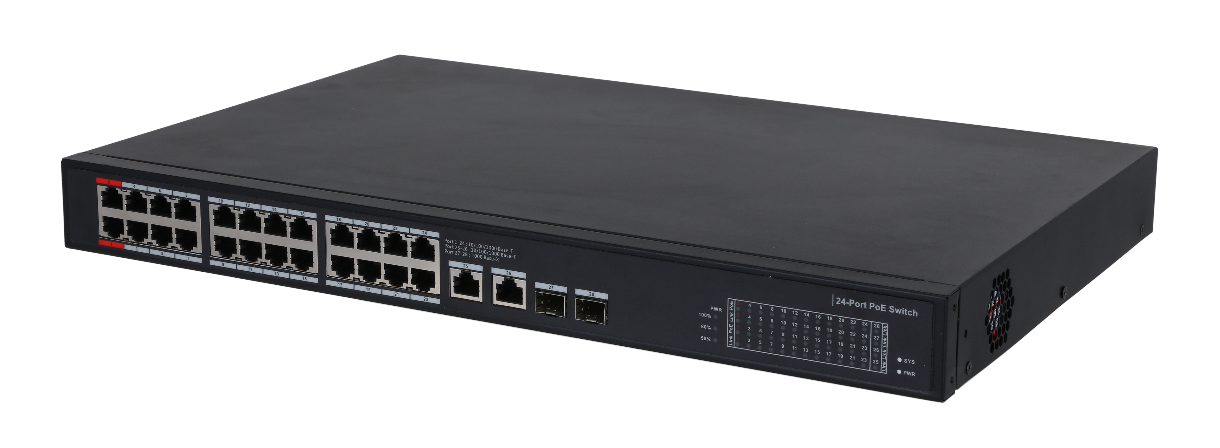 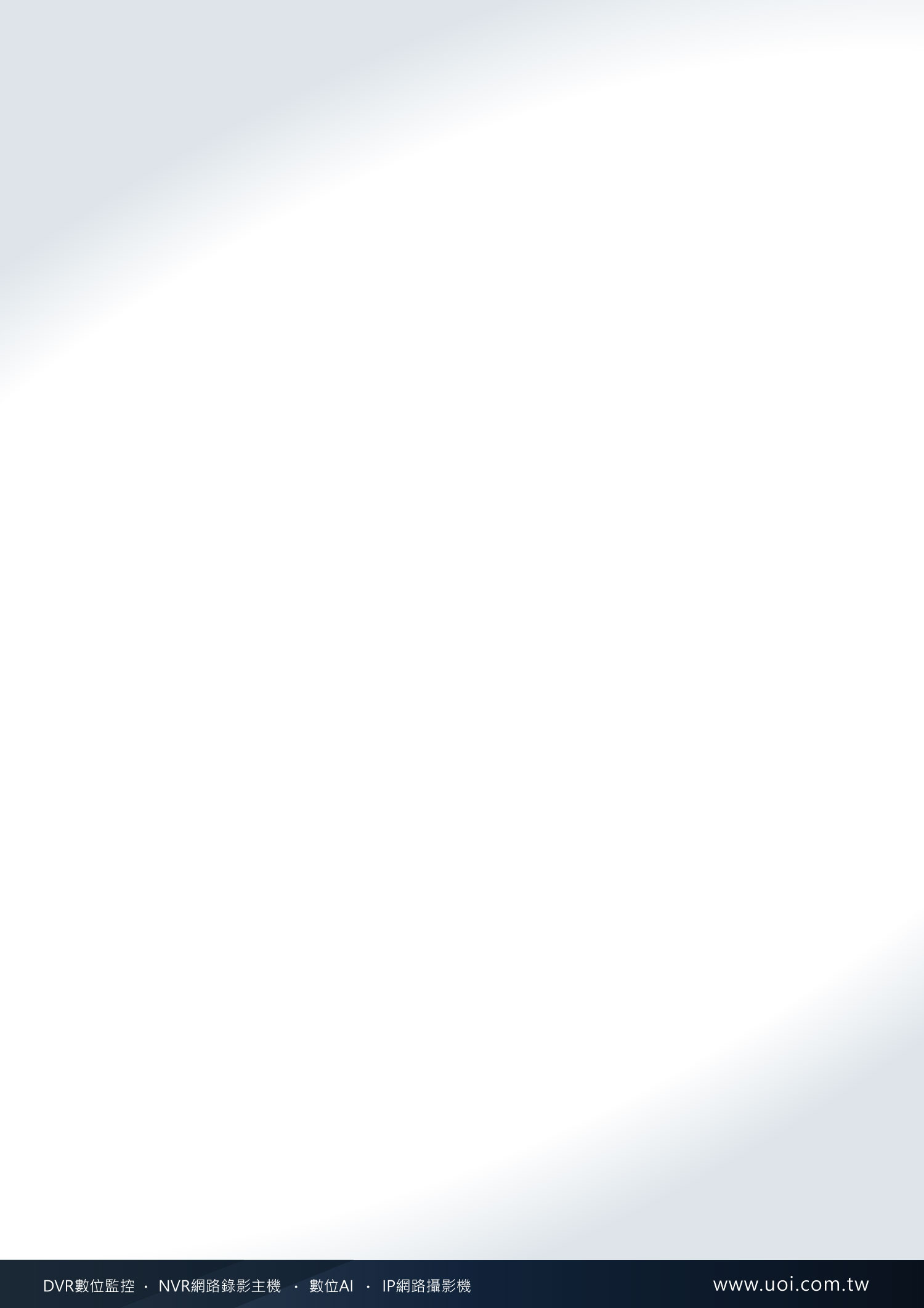 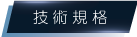 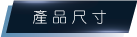                        (尺寸單位：mm)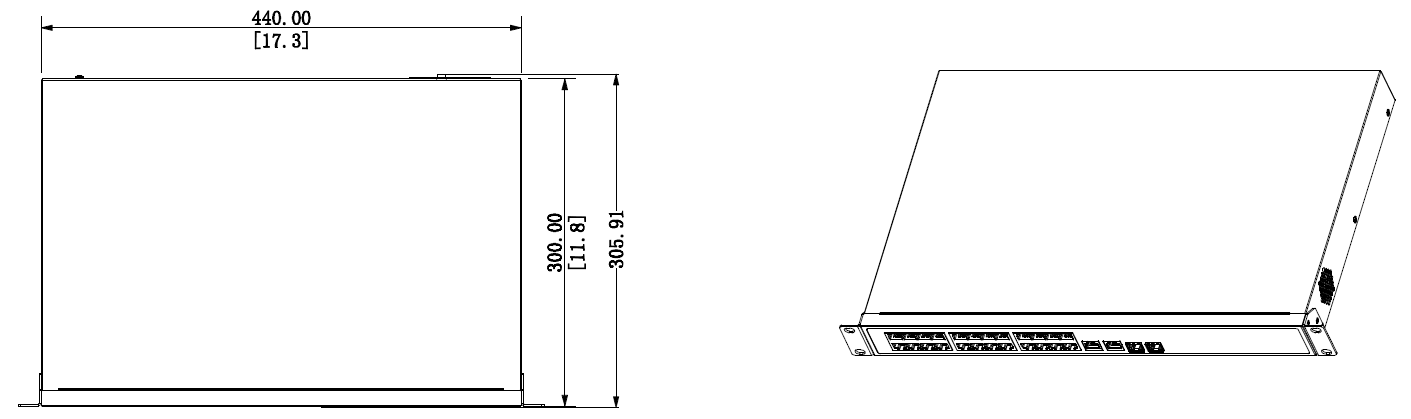 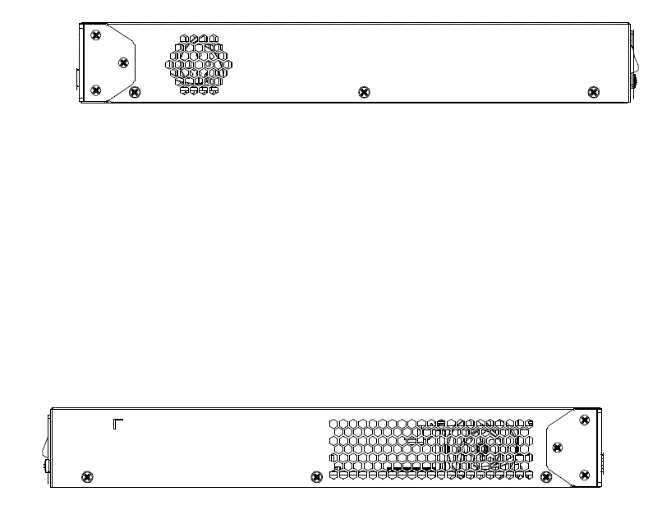 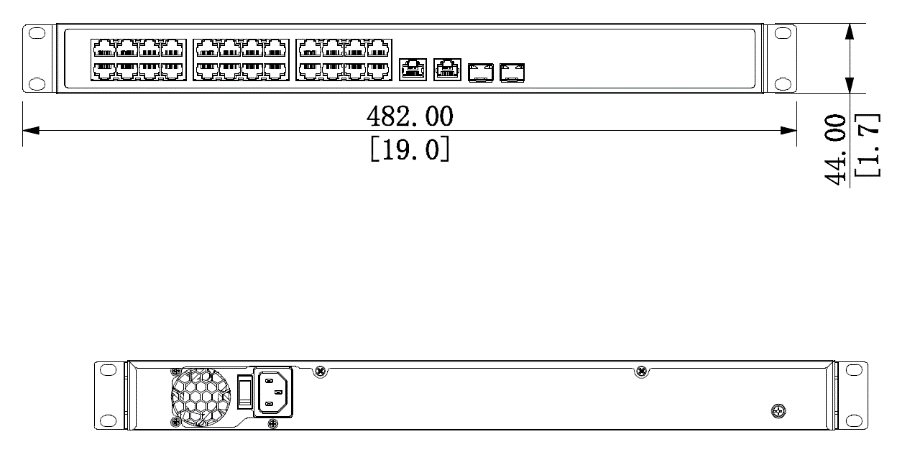 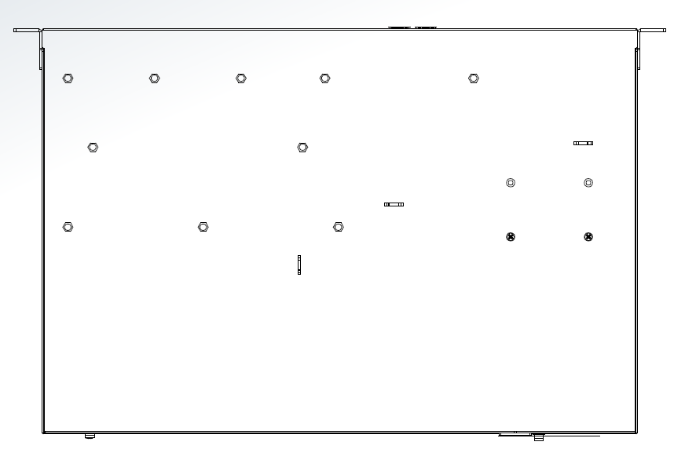 型號PFS3228-24GT-360LayerLayer 2管理No交換能力52 Gbps封包轉發率38.688 Mpps封包緩衝儲存4 MbitMAC Table Size8K通訊標準IEEE802.3, IEEE802.3u, IEEE802.3x, IEEE802.3ab, IEEE802.3z硬體標準電源YesPoEYes乙太網路接口24光纖接口2乙太網路接口速率1 Gbps光纖接口速率1 Gbps商用卡槽Port 1–24: 24 × RJ45 10/100/1000 M (PoE)Port 25–26: 2 × RJ45 10/100/1000 M (uplink)Port 27–28: 2 × SFP 1000 M (uplink)電源100V AC–240V AC工作溫度–10°C to 55°C (14°F to 131°F)工作濕度10%–90%儲存濕度5%–95%電力消耗Idling: 8W / Full load: 360WPoEPoE 標準IEEE802.3af, IEEE802.3at, Hi-PoE, IEEE802.3btPoE 預算Port 1–2≤90W, Port 3–24≤30W, total≤360WPoE Pin分配PoE/Hi-PoE: 1, 2, 4, 5 (V+), 3, 6, 7, 8 (V-)一般ESD 靜電釋放Air discharge: 8kVContact discharge: 6kV防雷Common mode: 4kVDifferential mode: 2kV產品尺寸440 mm × 300 mm × 44 mm (17.32" × 11.81" × 1.73")包裝尺寸527 mm × 412 mm × 110 mm (20.75" × 16.22" × 4.33")